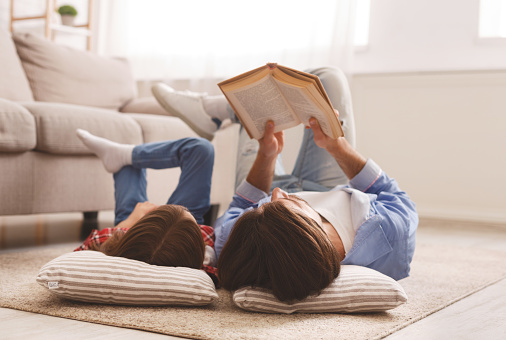 1. knjiga domačega branja Anton Tomaž Linhart: Županova Micka2. knjiga domačega branja            Janez Mušič: Zgodbe o Prešernu3. knjiga domačega branja Janko Kersnik: Kmetske slike4. knjiga domačega branja Desa Muck: Lažniva Suzi